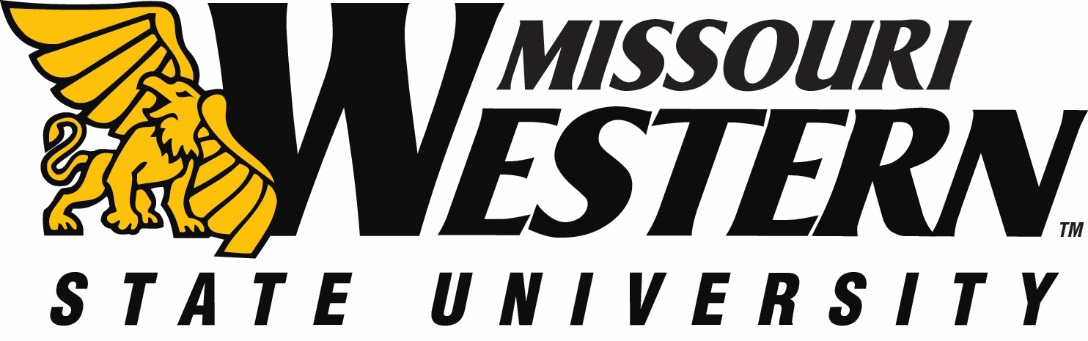  RFP NO:  RFP18-003					DATE:  		JUNE 13, 2017       BUYER:  Kelly Sloan, Purchasing Manager		PHONE:  	(816) 271-4465ADDENDUM #1FUNDING DEPARTMENT:	SGA Exec Legislative Branch        		EQUIPMENT/SERVICES REQUESTED:    	CAMPUS MOBILE APPPLEASE NOTE:  SEE BELOW FOR CLARIFICATIONS AND ADDITIONAL INFORMATION:  PLEASE SUBMIT THIS INITIALED ADDENDUM WITH YOUR BID RESPONSE.Could you please clarify what do you exactly mean by services needed v/s services wanted? Services needed are “required”.  Services wanted are “preferred”.Interactive Exterior Campus Map: Do you have the campus maps readily available or if it is something that we need to create?A campus map exists at:  https://aps1.missouriwestern.edu/map/index.aspEvents/Calendar of events: Could you please provide a sample/copy of the events to check and see if the Application programming interface (API) is ready for these events or not?We currently use 25 Live. The calendar may be found at  http://lamp1.missouriwestern.edu/calendar/main.php?view=month Please reply with your ability to integrate with this system. Budget $10,000:  is this for the 1 year contract being sought or multi-year budget?  We have removed the monetary constraint.  Please review the updated bid specifications.How Integration with MWSU Email (gmail): Can you define what type of integration is needed with Gmail? We're looking for the ability to check (respond, etc) to email, see calendars, & import events into their personal calendars through the system.RSO Management System:  RSO Description, Members, Contact Info, Social Media, Events, availability to message/communication to members only:  What is the RSO Management? Is RSO currently provided by a specific vendor (OrgSync, Campus Labs)? We currently do not have a vendor & have created an in-house system that is still being developed.  We are open to the full management system being part of the app.Single Sign On/Stays Signed In:  Is this through an external authentication source (LDAP, CAS)? Yes, this would be through an external source. We have a few options available, but preferred is CAS.Multi-language: Can you outline specific language requirements?  Is the requirement for different language versions of the app? This is a desired, but optional function that may be addressed as a long-term solution.  Simple solutions like integration with Google translate would work for us.  THIS ADDENDUM IS HEREBY CONSIDERED TO BE A PART OF THE ORIGINAL BID SPECIFICATIONS AND NEEDS TO BE INITIALED AND RETURNED WITH YOUR BID IN ORDER TO BE CONSIDERED.